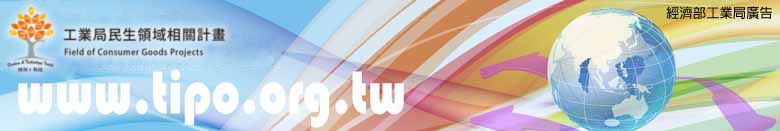 紡織相關產業整合推動計畫-紡織產業減碳趨勢與技術分享紡織產業公共設備「淨零減碳」應用技術分享會　　在淨零減碳的風潮下，設備的優化是減少碳排放的關鍵選項之一，紡織所及紡織公會在工業局指導之下，針對紡織工廠依ISO14064進行碳盤查，察覺業者在公共設施如鍋爐、空壓機、空調冰水機、馬達等設備方面，渴望能獲得更進一步設備應用的技術資訊。因此！紡織所結合中華民國能源技術服務商業同業公會（ESCO公會）共同辦理，相關公共設備淨零減碳應用技術分享會。 一、主辦單位： 經濟部工業局二、執行單位： 紡織產業綜合研究所 、ESCO公會三、協辦單位： 觀音工業區服務中心、人纖公會、織布公會、針織公會、
 不織布公會、 棉布印染公會、絲綢印染公會四、時　　間： 111年12月6日(星期二)下午13:00~16:30五、地　　點： 桃園市觀音區觀音工業區服務中心3樓會議室
              （桃園市觀音區工業五路3號）六、議　　程：111年度經濟部工業局紡織相關產業整合推動計畫-紡織產業減碳趨勢與技術分享活動報名：本活動完全免費，為讓執行團隊瞭解報名情況，敬請貴公司事先報名。線上報名網址:；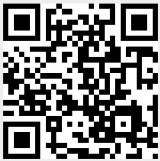 https://s.yam.com/Q7ZXk或填寫下方報名表並e-mail至ywlin.d569@ttri.org.tw或傳真至02-2391-7522 ， 林小姐 (電話：02-23919109分機501) --------------------------------------報名表--------------------------------------※經濟部工業局委託財團法人紡織產業綜合研究所辦理紡織相關產業整合推動計畫 產業發展主題交流活動，本活動係依據產業創新條例第九條第二款「提供產業技術及升級輔導」辦理，符合個資法第八條第二項第二款得免告知。(活動聯絡人: 紡織所/推動小組陳先生，電話：02-23919109分機303) 備註：主辦單位保留變更議程主題、主講人及時程之權利。如因應中央疫情指揮中心政策而變動，將以報名表提供之email通知並於TIPO網站發布。（www.tipo.org.tw）配合中央嚴重特殊傳染性肺炎(COVID-19)防疫政策，敬請與會人員注意防疫事項，請配戴口罩進入會議場所，並須全面配合會議工作人員進行實名登記、體溫測量及酒精消毒；如有發燒、咳嗽等身體不適情形者，請勿參加會議。無正當理由拒絕配合者，機關得拒絕其進入會議場所。時間活動內容主講者 13：00～～抵達報到紡織產業綜合研究所 13：20～13：30貴賓致詞工業局長官 13：30：14：00鍋爐應用技術以分散式鍋爐
 應用 技術台灣三浦工業股份有限公司 侯耀堂  課長14：00～14：30空壓機節能應用技術阿特拉斯科普柯股份有限公司黃昱誠  業務工程師蘇建忠  微油空壓機產品專員14：30～14：45中場休息14：45～15：15馬達變頻節能應用技術寧茂企業股份有限公司 張世宗  副理15：15～15：45空調系統節能手法與磁浮冰機簡介承研能源科技股份有限公司黃承淦  副總工程師15：45～16：15從節能儲能綠能
走向淨零碳排大道富威電力股份有限公司
林振芳  資深經理16：15～～1.紡織產業淨零減碳策略2.問題交流討論紡織產業綜合研究所林峯標  協理主題紡織產業公共設備「淨零減碳」應用技術分享會紡織產業公共設備「淨零減碳」應用技術分享會紡織產業公共設備「淨零減碳」應用技術分享會紡織產業公共設備「淨零減碳」應用技術分享會紡織產業公共設備「淨零減碳」應用技術分享會紡織產業公共設備「淨零減碳」應用技術分享會紡織產業公共設備「淨零減碳」應用技術分享會紡織產業公共設備「淨零減碳」應用技術分享會時間111年12月6日(二) 下午13：00～16：30111年12月6日(二) 下午13：00～16：30111年12月6日(二) 下午13：00～16：30111年12月6日(二) 下午13：00～16：30111年12月6日(二) 下午13：00～16：30111年12月6日(二) 下午13：00～16：30111年12月6日(二) 下午13：00～16：30111年12月6日(二) 下午13：00～16：30編號姓 名姓 名職 稱E-mail 編號姓 名職 稱E-mail 1324公司名稱公司名稱電話聯絡人聯絡人傳真※本人同意上述個人資料於即日起～111.12.31期間，做為本活動報名及會後聯繫之用。※本人同意上述個人資料於即日起～111.12.31期間，做為本活動報名及會後聯繫之用。※本人同意上述個人資料於即日起～111.12.31期間，做為本活動報名及會後聯繫之用。※本人同意上述個人資料於即日起～111.12.31期間，做為本活動報名及會後聯繫之用。※本人同意上述個人資料於即日起～111.12.31期間，做為本活動報名及會後聯繫之用。※本人同意上述個人資料於即日起～111.12.31期間，做為本活動報名及會後聯繫之用。※本人同意上述個人資料於即日起～111.12.31期間，做為本活動報名及會後聯繫之用。※本人同意上述個人資料於即日起～111.12.31期間，做為本活動報名及會後聯繫之用。※本人同意上述個人資料於即日起～111.12.31期間，做為本活動報名及會後聯繫之用。